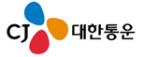 우:100-814 서울 중구 세종대로9길 53 CJ대한통운빌딩 2층 택배부문수  신 : 고객사 대표, 고객사 물류담당                                                2021. 06 . 11.참  조 : 물류담당 (팀장/부서장)제  목 : 일부지역 택배서비스 접수 중단 안내문귀사의 일익 번창 하심을 기원하며, 항상 CJ대한통운 택배를 이용해 주셔서 진심으로 감사드립니다.지난 6월 9일부터 일부 택배기사들의 배송 거부로 인해 일부 지역의 택배 상품이 배송 되지 않고 있습니다. 이에 당사는 긴급한 조치등으로 안정적인 서비스를 제공하고자 최선의 노력을 다하고있습니다만, 이러한 조치에도 불구하고 고객님들 상품의 배송 지연 및 불편에 따른 피해가 점점 커지고 있는 상황입니다. 또한, 성실히 집배송에 임하고 있는 대다수의 택배 기사들의 고충과 피해 또한 심각한수준 입니다. 상품을 발송하는 고객사와 상품 수령을 기다리고 있는 국민들의 피해를 최소화 하기 위해 현재 배송이 불가능한 일부 지역에 한하여 별도 안내시 까지 택배 접수가 중단됨을 알려드립니다. 장기화로 인해 상황이 더욱 악화되는 것을 방지하기 위한 불가피한 조치이오니 양해를 부탁드립니다.(배송 불가 지역 별도 안내 예정)CJ대한통운은 고객 서비스 최우선 정책에 입각해 상황이 조기에 종료되어 신속히 정상화 될 수 있도록 최선의 노력을 다하겠습니다.정상화 이후 더욱 차별화되고 안정된 서비스 제공을 통해 귀사의 사업 확장에 든든한 파트너가 될 수 있도록 최선을 다하겠습니다. 씨제이대한통운주식회사택배부문 대표 신  영  수